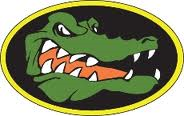 **Tentative schedule pending Covid-19 developments**SENIOR GROUPCoach Michael Hamann coachmhamann@gmail.com** Dryland schedule TBA **GOLD GROUPCoach Brett Fonder **Dryland schedule TBA **MIGHTY GATOR GROUPCoach Kyndal Terrell BLUE GROUPCoach Jamie Hill GATOR EGGS [Start date September 8/20]Two lessons per week MondayTuesdayWednesdayThursdayFridaySaturdayAM5-7AM5-7AM5-7AM7-9AMPM4:30-6:30PM4:30-6:30PM4:30-6:30PM4:30-6:30PM4:30-6PMMondayTuesdayWednesdayThursdayFridaySaturdayAM5:30-7AM9-10:30AMPM6:30-8PM6:30-8PM6:30-8PM6:30-8PMMondayTuesdayWednesdayThursdayFridaySaturdayPM3:30-4:30PM3:30-4:30PM3:30-4:30PM3:30-4:30PM3:30-4:30PMMondayTuesdayWednesdayThursdayFridaySaturdayPM 3:30-4:30PM  3:30-4:30PM  3:30-4:30PM  3:30-4:30PM  3:30-4:30PMMondayTuesdayWednesdayThursdayFridaySaturdayPM3:30-4PM3:30-4PM3:30-4PM3:30-4PM3:30-4PM